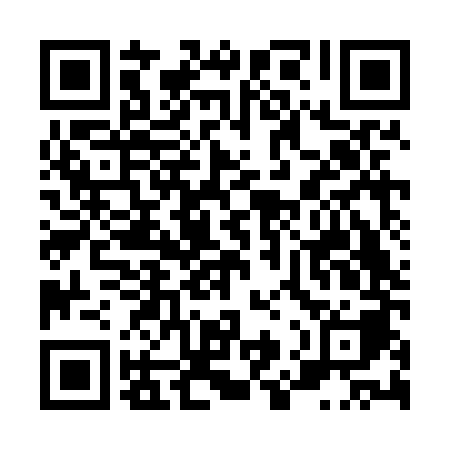 Ramadan times for Borovci, SloveniaMon 11 Mar 2024 - Wed 10 Apr 2024High Latitude Method: Angle Based RulePrayer Calculation Method: Muslim World LeagueAsar Calculation Method: HanafiPrayer times provided by https://www.salahtimes.comDateDayFajrSuhurSunriseDhuhrAsrIftarMaghribIsha11Mon4:364:366:1612:064:075:575:577:3112Tue4:344:346:1412:064:085:585:587:3313Wed4:324:326:1212:064:096:006:007:3414Thu4:304:306:1012:054:106:016:017:3615Fri4:284:286:0812:054:116:026:027:3716Sat4:264:266:0612:054:126:046:047:3917Sun4:234:236:0512:044:136:056:057:4018Mon4:214:216:0312:044:146:076:077:4219Tue4:194:196:0112:044:166:086:087:4320Wed4:174:175:5912:044:176:096:097:4521Thu4:154:155:5712:034:186:116:117:4622Fri4:134:135:5512:034:196:126:127:4823Sat4:114:115:5312:034:206:136:137:5024Sun4:084:085:5112:024:216:156:157:5125Mon4:064:065:4912:024:226:166:167:5326Tue4:044:045:4712:024:236:176:177:5427Wed4:024:025:4512:014:246:196:197:5628Thu3:593:595:4312:014:256:206:207:5829Fri3:573:575:4112:014:266:216:217:5930Sat3:553:555:3912:014:276:236:238:0131Sun4:534:536:371:005:287:247:249:031Mon4:504:506:351:005:297:267:269:042Tue4:484:486:331:005:307:277:279:063Wed4:464:466:3112:595:317:287:289:084Thu4:434:436:2912:595:327:307:309:095Fri4:414:416:2812:595:337:317:319:116Sat4:394:396:2612:595:347:327:329:137Sun4:364:366:2412:585:347:347:349:148Mon4:344:346:2212:585:357:357:359:169Tue4:324:326:2012:585:367:367:369:1810Wed4:294:296:1812:575:377:387:389:20